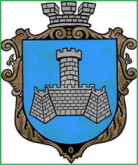 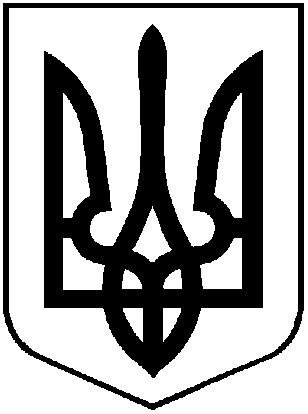 УКРАЇНАХМІЛЬНИЦЬКА МІСЬКА РАДАВІННИЦЬКОЇ ОБЛАСТІВиконавчий комітетР І Ш Е Н Н Я   від  ___ ______ 2024 року                                                                           № ___Про розгляд клопотань юридичних та фізичних осіб з питань видалення деревонасаджень у населених пунктах  Хмільницької міськоїтериторіальної громадиРозглянувши клопотання директора КП «Хмільникводоканал» Володимира КОЗУБСЬКОГО від 30.01.2024 року № 01-14/39 з питань видалення деревонасаджень у населених пунктах Хмільницької міської територіальної громади, враховуючи матеріали комісії з питань визначення стану зелених насаджень в населених пунктах Хмільницької міської територіальної громади, а саме – акт обстеження зелених насаджень, що підлягають видаленню від 05.02.2024р., відповідно до Правил благоустрою території населених пунктів Хмільницької міської територіальної громади, затверджених рішенням 68 сесії міської ради 7 скликання від 16.12.2019 року №2401 (зі змінами), постанови Кабінету Міністрів України від 01 серпня 2006 року №1045 «Про затвердження Порядку видалення дерев, кущів, газонів і квітників у населених пунктах», наказу Міністерства будівництва, архітектури та житлово-комунального господарства України від 10 квітня 2006 року № 105 «Про затвердження Правил утримання зелених насаджень у населених пунктах України», наказу Міністерства регіонального розвитку, будівництва та житлово-комунального господарства України від 26.04.2019 р. №104 Про затвердження ДБН Б.2.2-12:2019 «Планування та забудова територій», рішення  виконавчого комітету Хмільницької міської ради № 29 від 19.01.2023 року  «Про затвердження в новому складі постійно діючої комісії з питань визначення стану зелених насаджень в населених пунктах Хмільницької міської  територіальної громади», керуючись ст.ст. 30, 59 Закону України «Про місцеве самоврядування в Україні», виконком Хмільницької міської  радиВ И Р І Ш И В :1. КП «Хмільникводоканал» (земельна ділянка кадастровий № 0524883700:04:001:0269 право постійного користування )1.1 Дозволити видалення шістнадцяти дерев різних порід, що знаходяться на території станції водопідготовки Комунального підприємства «Хмільникводоканал» Хмільницької міської ради в м. Хмільнику, мають незадовільний стан (аварійно-небезпечні) та підлягають зрізуванню (витяг з Державного реєстру речових прав на нерухоме майно про реєстрацію іншого речового права від 05.11.2021 р. номер запису про інше речове право: 44950102).1.2. Комунальному підприємству «Хмільникводоканал» Хмільницької міської ради (Козубський В.В.) деревину від зрізаних дерев, зазначених в підпункті 1.1. пункту 1 цього рішення, оприбуткувати через бухгалтерію, гілки та непридатну деревину утилізувати, склавши відповідний акт.1.3.Комунальному підприємству “Хмільникводоканал” Хмільницької міської ради (Козубський В.В.) після видалення дерев зазначених в підпункті 1.1. пункту 1 цього рішення, провести роботу щодо відновлення території новими саджанцями.2. Контроль за виконанням цього рішення покласти на заступника міського голови з питань діяльності виконавчих органів міської ради  Сергія РЕДЧИКА.    Міський голова                                                                    Микола ЮРЧИШИН